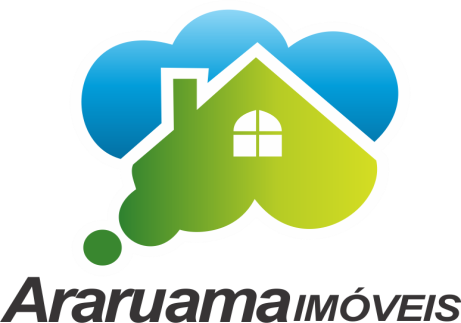 DOCUMENTOS LOCADOR (PROPRIETÁRIO)PESSOA FÍSICA • Cópia autenticada do CPF e RG (inclusive do cônjuge);• Comprovante de endereço atual (cópia);• Comprovante de endereço do imóvel (cópia);• Capa do IPTU do imóvel - ano vigente (cópia);• Certidão de Ônus Reais - atualizada; • Último boleto do condomínio (caso ter condomínio); • Ficha cadastral preenchida.PESSOA JURÍDICA • Certidão de Ônus Reais - atualizada; • Cópia autenticada do contrato social e suas alterações; • Cópia autenticada do cartão do CNPJ; • Última DARF paga (cópia); • Se procurador: procuração atualizada específica; • Cópia autenticada do CPF e RG (inclusive do cônjuge); • Ficha cadastral preenchida pelo(s) sócio(s) / procurador(es); • Comprovante de endereço da sede.